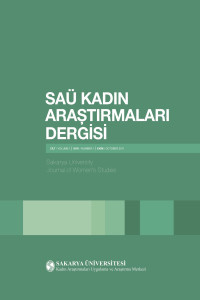 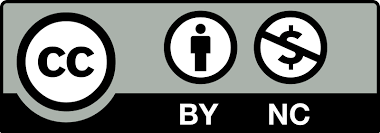 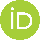 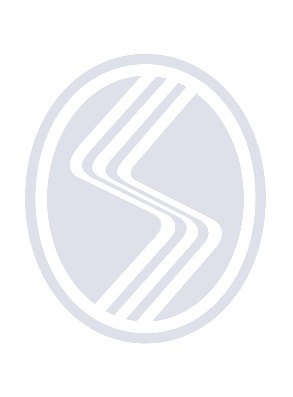 Extended AbstractTürkçe yazılan makalelerde özetlerden hemen sonra 750-1000 kelime arasında Genişletilmiş İngilizce özet, yazılmalıdır.GirişMakale Cambria yazı tipi ve 11 punto ile yazılmalıdır. Bölüm başlıkları: Birinci başlıktaki her kelimenin sadece ilk harfi büyük yazılmalıdır. Birinci başlık sola dayalı ve koyu yazılmaldır. İkinci başlıktaki sadece ilk kelimenin ilk harfi büyük yazılmalıdır. Diğer tüm kelimeler küçük yazılmalıdır. İkinci başlık sola dayalı ve koyu yazılmaldır. Üçüncü başlıktaki sadece ilk kelimenin ilk harfi büyük yazılmalıdır. Diğer tüm kelimeler küçük yazılmalıdır. Üçüncü başlık sola dayalı ve koyu yazılmaldır. APA Formatına Göre Tablo, Şekil ve Resim APA formatına göre tablo biçimlendirme için aşağıdaki kurallara uyulmalıdır: Tablo, Şekil ve Resim  numarası düz metin, bold olarak ve tablonun üstüne yerleştirilmelidir. Tablo, Şekil ve Resim  numarasının sonuna nokta konulmamalıdır. Tablo, Şekil ve Resim başlığı italik ve ilk harfleri büyük harflerle yazılmalıdır.Tablo, Şekil ve Resimdeki tüm yazılar Cambria 10 punto yazılmalıdır. Tablo, Şekil ve Resim  orijinal değilse hemen altında kaynak bilgisi mutlaka belirtilmelidir. Kaynak bilgisi tablo, şekil ve resim hizasında soldan başlamalı ve Cambria 10 punto olarak verilmelidir.Tabloda dikey çizgiler olmamalı ve mümkün olduğunca az yatay çizgi olmalıdır.Tabloya ait notlar yalnızca ihtiyaç duyulması halinde eklenmelidir.Tablo, Şekil ve Resim’e ilişkin notlar hemen tablo altında sola dayalı “Not” başlığı açılarak 10 puntoda verilmelidir.Tablo 1 Katılımcı Öğrencilerin Demografik ÖzellikleriŞekil 1Kodlar ve KategorileriNot: Kategoriler ve kodlar araştırma bulgularından elde edilmiştir.KaynakçaKaynakça için Yazım Kuralları sayfasındaki örnek kaynakça formatına bakınız.Kaynakça yeni bir sayfadan başlamalıdır. Kaynakçalar Soyisme göre alfabetik olarak yazılmalıdır. Kaynakçalarda 2. Satırlar 1.25 cm içeriden başlamalıdır.Her kaynakça arasında “Paragratan Sonra Boşluk Ekle” diyerek otomatik boşluk bırakılmalıdır.Örneğin;And, M., (2021). Osmanlı tasvir sanatları 1: Minyatür. Yapı Kredi Yayınları.Arseven, C. E., (1993). Sanat ansiklopedisi. Milli Eğitim Bakanlığı Basımevi, 5, 76.Atbaş, Z. (2003). Topkapı Sarayı Müzesi Kütüphanesi’ndeki H. 2155 numaralı murakka. [YayınlanmamışYüksek Lisans Tezi, Mimar Sinan Üniversitesi]Atbaş, Z., (2011). Dağılmış bir Safevi murakkasının, 18.yüzyıla ait bir Osmanlı murakkasında değerlendirilişi. Gelenek Kimlik bileşim: Kültürel kesişimler ve sanat, Günsel Renda’ya armağan. Z. Y. Yamanlar & S. Bağcı (Haz.). Hacettepe Üniversitesi Basımevi.Chang, C. (2017). Methodological ıssues in advertising research: Current status, shifts, and trends. Journal of Advertising, 46(1), 2-20. https://doi.org/10.1080/00913367.2016.1274924 Cho, C. H., & Khang, H. K. (2006). The state of internet-related research in communications, marketing, and advertising: 1994-2003. Journal of Advertising, 35(3), 143-163.https://doi.org/10.2753/JOA0091-3367350309Makale bilgi formu Kaynakçadan hemen sonra yazılmalıdır. Yeni bir sayfadan başlatılmamalıdır. Makale Bilgi FormuYazar Notu: (Notunuz yok ise bu başlığı siliniz.)Yazar Onayı: Makale tek yazarlıdır. Yazar, makalenin son halini okuyup onaylamıştır.Çıkar Çatışması Bildirimi: Yazar tarafından potansiyel çıkar çatışması bildirilmemiştir.Telif Beyanı: Yazar dergide yayınlanan çalışmasının telif hakkına sahiptir. Bu çalışma CC BY-NC 4.0 lisansı altında yayımlanmaktadır.Destek/Destekleyen Kuruluşlar: Bu araştırma için herhangi bir kamu kuruluşundan, özel veya kâr amacı gütmeyen sektörlerden hibe alınmamıştır (Destekleyen kuruluş var ise, yazarlar bunu belirtmelidir).Etik Onay ve Katılımcı Rızası: Bu çalışmanın hazırlanma sürecinde bilimsel ve etik ilkelere uyulduğu ve yararlanılan tüm çalışmaların kaynakçada belirtildiği beyan olunmaktadır. İntihal Beyanı: Bu makale iThenticate tarafından taranmıştır. Uygulanan model politikalarModelNüfus müdabelesiAlman modeliUlusal bütünleşmeFransız modeli